DOMANDA DI AMMISSIONECHIEDE DI PARTECIPARE ALL’INIZIATIVA:HANNOVER MESSE 2024(Hannover, 22-26 aprile 2024)al fine della valutazione per l’ammissione dell'Impresa a partecipare all’iniziativa sopra indicata, si fornisce il seguente profilo aziendale:Ragione Sociale____________________________________________________________________________________________________Indirizzo  	CAP	Città	Prov  	Tel	sito web  	Pec	e-mail  	Impresa produttrice artigiana n° iscrizione CCIAA		Impresa produttrice industriale n° iscrizione CCIAA		Codice ATECO attività prioritaria  	Partita IVA	Codice fiscale  	Codice SDI______________________________________________________________________________________________Tipologia di produzione  	Marchi e brevetti propri  	Denominazione su insegna stand  	Denominazione su catalogo  	Marchi che saranno esposti in fiera  	Presente sui social network: □ SI   □ NO	se SI, quali:Facebook  	Instagram  	Twitter  	altro 	> Tipologia dell’impresa ai sensi dell’allegato I al Reg. UE n. 651/2014> Nel caso in cui si tratti di impresa “associata” o “collegata” (ai sensi dell’allegato I al Reg. UE n. 651/2014), indicare per ogni impresa:- dichiara di avere sede legale e produttiva nella Regione Marche e di essere regolarmente registrata presso la Camera di Commercio delle Marche,- dichiara di aver letto ed approvato le condizioni di partecipazione riportate nell'informativa relativa all’iniziativa  e si impegna, in caso di rinuncia, a rimborsare all’Azienda Speciale TECNE tutte le spese sostenute per l'organizzazione dello stand;- dichiara di aver preso visione dell’informativa sul trattamento dei dati personali, in applicazione degli artt. 13 e 14 del Regolamento UE 2016/679 del Parlamento Europeo e del Consiglio del 27 aprile 2016 relativo alla protezione delle persone fisiche, con riguardo al trattamento dei dati personali, nonché alla libera circolazione di tali dati e che abroga la direttiva 95/46/CE (regolamento generale sulla protezione dei dati) ed autorizza al trattamento rispetto alla finalità indicata;- prende atto che per la partecipazione all’iniziativa in oggetto va considerata aiuto in regime di “de minimis”, ai sensi REGOLAMENTO (UE) 2023/2831 del 13 dicembre 2023, 300.000,00 ricevuti durante i due esercizi finanziari precedenti e nell’esercizio finanziario in corso, a qualsiasi titoli e da qualsiasi Amministrazione pubblica ottenuti;- dichiara che i prodotti esposti in occasione dell’iniziativa rispettano la normativa prevista per i prodotti Made in Italy ai sensi del Regolamento di Attuazione del Codice Doganale Comunitario (Regolamento CEE 02/07/1993 n. 2454), dalla Legge 24 dicembre 2003 n. 350 (finanziaria 2004) così come integrata dal D.L. 14 marzo 2005 n° 35 (decreto competitività) convertito in Legge 14 maggio 2005 n° 80, dal D.L. 25 settembre 2009n. 135 convertito in legge 20 novembre 2009 n° 166 e dalla Legge 08 aprile 2010 n. 55;- dichiara di essere in regola rispetto alle disposizioni in materia fiscale, di contributi previdenziali ed assistenziali secondo la vigente normativa e relativamente agli oneri del diritto annuale nei confronti della Camera di Commercio delle Marche;- assicura che all’iniziativa sarà presente almeno un soggetto che ha titolo a rappresentare l'Impresa.Data		Impresa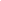 INFORMATIVA SUL TRATTAMENTO DEI DATI PERSONALI NELLO SVOLGIMENTO DEI SERVIZI
in applicazione degli artt. 13 e 14 del "REGOLAMENTO (UE) 2016/679 DEL PARLAMENTO EUROPEO E DEL CONSIGLIO del 27 aprile 2016 relativo alla protezione delle persone fisiche con riguardo al trattamento dei dati personali, nonché alla libera circolazione di tali dati e che abroga la direttiva 95/46/CE (regolamento generale sulla protezione dei dati)"TECNE Azienda Speciale Camera di Commercio delle Marche Mobile-Meccanica, di seguito indicata per brevità anche come TECNE, desidera fornire le seguenti informazioni sulle modalità di trattamento dei dati personali raccolti.Dati di contattoTitolare del trattamento è TECNE Azienda Speciale Camera di Commercio delle Marche Mobile-Meccanica, a seguire indicata anche come TECNE, con sede in Corso XI settembre, 116 - 61121 Pesaro (PU), P. IVA e C.F.: 02239700418, mail: tecne@marche.camcom.it, PEC: tecne@pec.marche.camcom.it, tel.: +39 0721 357483 / 357484.TECNE ha provveduto a nomina il responsabile della protezione dei dati personali ai sensi dell’art. 37 del Reg. (EU) 2016/679, raggiungibile al seguente recapito di posta elettronica: rpd@tecneaziendaspeciale.it.Base giuridica del trattamentoNel perseguimento dei propri obiettivi, il Titolare tratta dati personali identificativi quali sono ad esempio nome e cognome, codice fiscale, p. iva, recapito email, numero telefonico, in seguito definiti brevemente come "dati", riferiti a:* clienti (anche potenziali) di TECNE (se tali clienti (anche potenziali) sono persone fisiche);* dipendenti dei clienti (anche potenziali) di TECNE.Si specificano a seguire scopo, base di liceità e durata per ciascun trattamento svolto dal Titolare.Il Titolare tratta i dati personali per adempiere agli obblighi precontrattuali, contrattuali e fiscali derivanti da rapporti in essere, base di liceità di questo trattamento è l’esecuzione di un contratto. La durata del trattamento avrà una durata pari a quella necessaria per l'esecuzione dei servizi richiesti, a cui andrà sommato l'ulteriore periodo normativamente previsto in ottemperanza agli obblighi di natura civilistica, fiscale e tributaria vigenti.Il Titolare tratta i dati personali per adempiere agli obblighi previsti dalla legge, da un regolamento, dalla normativa comunitaria o da un ordine dell'Autorità, la base di liceità di questo trattamento è assolvimento di un obbligo legale e il tempo di conservazione del dato è quello normativamente previsto in ottemperanza agli obblighi di natura civilistica, fiscale e tributaria vigenti.Per l’esercizio dei diritti del Titolare, ad esempio il diritto di difesa in giudizio, la cui base di liceità è il legittimo interesse del Titolare, anche in questo caso il tempo di conservazione del dato è quello normativamente previsto in ottemperanza agli obblighi di natura civilistica, fiscale e tributaria vigenti.Si precisa che in caso di mancato conferimento dei dati personali, può non essere possibile eseguire il contratto tra il Titolare e l’interessato.Il Titolare ha facoltà di utilizzare a fini di promozione di servizi analoghi a quelli già fruiti le coordinate di posta elettronica fornite dall'interessato, pur non richiedendo il consenso dell'interessato; l'interessato, adeguatamente informato dalla presente informativa, può rifiutare tale uso del suo indirizzo email in maniera agevole e gratuitamente, inizialmente o in occasione di successive comunicazioni, tramite l’opzione di cancellazione sempre riportata nelle comunicazioni elettroniche.Qualora non si instauri alcun contratto, sulla base giuridica dello specifico e distinto consenso (art. 7 GDPR) dell’interessato, facoltativo e revocabile in qualsiasi momento, il trattamento è svolto per le seguenti ulteriori finalità:- inserimento in mailing list per la fruizione di servizi di newsletter verso cui l’interessato manifesta il proprio intessere, le quali potranno contenere anche informazioni di natura commerciale e promozionale, relative all’attività del Titolare.II trattamento dei dati è realizzato per mezzo delle operazioni di: raccolta, registrazione, organizzazione, conservazione, consultazione, elaborazione, modificazione, selezione, estrazione, raffronto, utilizzo, interconnessione, blocco, comunicazione, cancellazione e distruzione dei dati.I dati sono sottoposti a trattamento sia cartaceo che elettronico e/o automatizzato.Destinatari o le categorie di destinatari dei datiI dati potranno essere comunicati a soggetti operanti in qualità di titolari del trattamento, quali a titolo esemplificativo, autorità di vigilanza e controllo ed ogni soggetto pubblico legittimato, come l'autorità giudiziaria e/o di pubblica sicurezza.I dati potranno inoltre essere comunicati e trattati, per conto del titolare, da soggetti designati come responsabili del trattamento, quali a titolo esemplificativo, professionisti e società che svolgono servizi analoghi a quelli del Titolare, servizi informatici, servizi di consulenza tributaria e fiscale, di consulenza legale.Detti soggetti tratteranno i dati nella loro qualità di autonomi titolari del trattamento o responsabili esterni, senza che possano diffonderli.L’elenco completo dei soggetti designati come responsabili esterni è custodito dal Titolare.Trasferimento dati a paesi terziIl Titolare si riserva la possibilità di utilizzare servizi in cloud e in tal caso i fornitori dei servizi saranno selezionati tra coloro che forniscono garanzie adeguate, così come previsto dall’art.46 GDPR 2016/679.Nella prosecuzione degli obiettivi di Tecne, volti all’internazionalizzazione delle imprese italiane, sono possibili trasferimenti di dati personali in territorio extra-UE, ad esempio per la promozione e organizzazione di eventi e manifestazioni e per la creazione di contatti con controparti estere.Il trasferimento avviene a condizione di soddisfare almeno una delle condizioni seguenti:- è garantito un livello adeguato di protezione mediante una decisione di adeguatezza della Commissione (articolo 45, paragrafo 3, del GDPR);- è stato siglato un accordo con clausole standard sulla protezione dei dati (articolo 46, paragrafo 2, lettere c) d) d) GDPR)Diritti dell'interessatoL'interessato gode dei diritti di cui all'art. 15 GDPR e precisamente i diritti di: chiedere l’accesso ai dati che riguardano l’interessato, la loro cancellazione, la rettifica dei dati inesatti, l’integrazione dei dati incompleti, la limitazione del trattamento, la portabilità nonché l’opposizione al trattamento nelle ipotesi di legittimo interesse del Titolare.Ha il diritto di proporre reclamo all'Autorità di controllo competente nello Stato membro in cui risiede abitualmente o lavora o dello Stato in cui si è verificata la presunta violazione.□ L’interessato ha preso visione della presente informativa sul trattamento dei suoi dati personali.Manifestazione del consenso (art. 7 Regolamento UE nr. 679/2016)In riferimento all’inserimento in mailing list per la fruizione di servizi di newsletter:□ do il consenso			□ nego il consensoData di scadenza degli esercizi finanziari, se diversa dal 31/12 Ragione socialePartita IVAData di scadenza degli esercizi finanziari (se diversa dal 31.12)l’interessato o il cliente(indicare NOME E COGNOME in stampatello)………………………………………………………..Firma_________________________________